May 31, 2013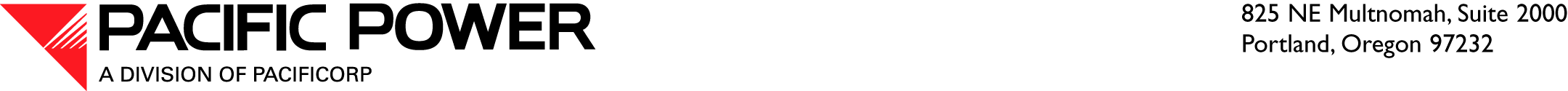  ELECTRONIC FILING OVERNIGHT DELIVERY Washington Utilities and Transportation Commission1300 S. Evergreen Park Drive SWP.O. Box 47250Olympia, WA 98504-7250Attn:    Steven V. KingActing Executive Director and SecretaryRE:	PacifiCorp’s Affiliated Interest Report for Calendar Year 2012Pursuant to WAC 480-100-264, PacifiCorp d/b/a Pacific Power & Light Company submits for filing an original and two (2) copies of its Affiliated Interest Report for Calendar Year 2012. It is respectfully requested that all formal correspondence and Staff requests regarding this filing be address to the following:By E-mail (preferred):		datarequest@pacificorp.comBy regular mail:		Data Request Response Center				PacifiCorp				825 NE Multnomah, Suite 2000				Portland, OR 97232Informal questions may be directed to Gary Tawwater, Manager, Regulatory Affairs, at (503) 813-6805.  Sincerely,William R. GriffithVice President, Regulation Enclosures